Publicado en  el 22/11/2016 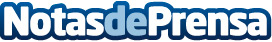 Los hermosos parajes naturales de ExtremaduraExtremadura es una región de contrastes en la que podrás conocer conjuntos monumentales de gran valor, degustar exquisitas comidas, destacando los jamones ibéricos, y visitar parajes naturales espectaculares, que son muy frecuentados por amantes de la ornitologíaDatos de contacto:Nota de prensa publicada en: https://www.notasdeprensa.es/los-hermosos-parajes-naturales-de-extremadura Categorias: Viaje Artes Visuales Extremadura Turismo http://www.notasdeprensa.es